Health Advocacy Services Redesign –Consultation ReportAugust 2017IntroductionThere are currently three health advocacy services commissioned by Warwickshire County Council through Public Health Warwickshire, these include NHS Complaints Advocacy, General Health Advocacy and Independent Mental Health Advocacy.NHS Complaints Advocacy (statutory service) supports people in England who may want to raise a complaint about the NHS (including a complaint to the Parliamentary and Health Service Ombudsman).  Services range from provision of self-help and signposting, dedicated advocates to support people through the process, to include; assistance in letter writing, filling in NHS forms and attendance at health related meetings, if required.  General Health Advocacy (non-statutory service) is focused on supporting individuals with complex needs who would benefit from advocacy support whilst receiving NHS treatment, particularly at the point of discharge. It is targeted towards individuals over the age of 65, or people who have either physical disabilities and/or learning disabilities.Independent Mental Health Advocacy (statutory and non-statutory service) supports qualifying mental health patients to understand the legal provisions, rights and safeguards to which they are entitled under the Mental Health Acts. This help may include:Supporting patients in accessing information and better understanding what is happening to them;Supporting qualifying patients in exploring options, making better informed decisions and actively engaging with decisions that are being made;Supporting qualifying patients in articulating their own views;Speaking on the patient’s behalf and representing them;Supporting patients in other ways to ensure they can participate in the decisions that are made about their care and treatmentPatients are able to access this provision whilst they are in-patients and whilst being treated in the community where they meet the full service access criteria.Non–statutory mental health advocacy provision is also provided so that all mental health inpatients (not just those on a statutory section) can access an advocate. Alongside this, advocates are also available in the community to meet with patients who are receiving specialist mental health care and treatment in the community. The current contracted services for NHS Complaints Advocacy, General Health Advocacy and Independent Mental Health Advocacy comes to an end on 31st March 2018. An 8 week consultation process was undertaken during June and July 2017 to seek stakeholder views on a proposed new service model for Health Advocacy Service provision in Warwickshire. Public Health carried out engagement work with stakeholders, service users and their families and current providers in preparation for the redesign of this service which has informed the updated Needs Assessment.Proposed service modelThere are three key changes that we are proposing to make to Warwickshire’s Health Advocacy Services provision. These changes are outlined in Table 1:Table : Three key changes that we are proposing to make to Warwickshire’s Health Advocacy ServicesTo inform the proposed service model, Warwickshire County Council, Public Health has already undertaken the following work:Completed a full service review of the existing serviceCompleted a needs analysis for health advocacy services in WarwickshireThrough the One Organisational Plan 2017-20, the County Council describes how it will rise to the challenge of making Warwickshire the best it can be. Over the last three years, the council has delivered £92 million of savings and is now faced with making further savings of £67 million. This means shaping the future of a very different County Council and different public service provision that can be afforded both now and up to 2020. Since 2015/16 Public Health has experienced a significant and recurrent reduction to its ring fenced grant funding from the Department of Health. In addition to local Council savings, the impact of these reductions is significant and a challenge to achieve. In order to meet this challenge, Public health is redesigning its services, ensuring that prevention and early intervention are a major part of the new offer to the public, whilst continuing to commission priority, high quality and value for money services. We must ensure that vulnerable citizens are supported and that services are as efficient and effective as possible.Consultation processBackgroundAn 8 week consultation started on 9 June 2017 and ended on 31 July 2017. The aim of this consultation activity was to effectively engage with current and previous advocacy service users and other key stakeholders on the proposed service model and ensure there were opportunities for them to influence and shape the new service.A range of engagement methods were employed to maximise opportunities for service users and other key stakeholders to put forward their views, these included. Advocacy services work with vulnerable people who are often seldom heard, therefore, maximum effort was made to ensure that these groups had ample opportunity to feed into this process. Methods of consultation included:Survey (both on line and paper format)For individuals who require additional support to contribute, other options were provided, including focus groups and discussion based individual feedbackProvider engagement/market testing event held on 19 July 2017Engaging stakeholders at planned local events and forums e.g. Making Space Mental Health Service User forums, focus groups via Grapevine for people with learning disabilities Face to face engagement at relevant hospital locationsWhere possible and appropriate, shared consultation activities were carried out in conjunction with other Public Health commissioners who were also conducting consultation activity with similar time frames. This approach helped to avoid over consulting and duplication of engagement with similar stakeholders as well as providing an opportunity for Public Health to promote and share information on a range of services to a wider audience.Costs relating to the consultation were met within current Public Health budgets.Consultation/engagement activityCommunication channelsThe Health Advocacy Service consultation was promoted via internal and external communications channels (Table 2).Table : Internal and external channels utilised to promote the Health Advocacy Services consultationEmail Distribution ListCountywide pressDistrict and borough councilsParish councilsWarwickshire MP’sMembers - county councillorsThird sector contactsCCG’sPublic Health master listGP’sPharmaciesCollegesDrug and alcohol contactsMove Improve contactsRe:memberGroup briefings - F&R, Communities, Resources, PeopleComms LeadsFitter Futures contactsHealthwatch newsletterCAVA - GrapevineSchools - heads up and schools postMD BriefingWebsite - health and wellbeing updates (600 subscribers)Police and Crime CommissionerCoventry and Warwickshire Partnership TrustSouth Warwickshire Foundation TrustPatient Advice and Liaison Consultation/engagement activityFurther targeted work was undertaken to engage Warwickshire residents in the Health Advocacy Service consultation (Table 3).Table : Targeted work undertaken to engage with residents on the Health Advocacy Services consultationDetail about main consultation methodsSurveyA survey was developed as an accessible and generic version to support the wide range of potential respondents and was available on the council’s Ask Warwickshire webpage. Paper copies of the survey were also made available with prepaid envelopes and ballot boxes, which were distributed to 7 Wellbeing Hubs across Warwickshire for service users, their families and staff to complete.An email was sent out to all stakeholder organisations and agencies on the first day of the consultation period which included a hyperlink to the on line version of the survey. A telephone line and consultation email address were created for queries and those needing more support.The survey received 46 responses, where over half (52%) of respondents completed the survey online and the remaining respondents (48%) completed the paper version of the survey.Focus GroupPublic Health Warwickshire asked Grapevine to consult people with a learning disability about proposals to change the way Health Advocacy Services are delivered. Grapevine undertook four consultation sessions involving 24 individuals. Two of the sessions took place in Stratford upon Avon, one was in Leamington Spa and one was in Nuneaton.Grapevine used materials designed in-house to make the consultation questions easier to understand. This included an easy read version of the consultation document, used in group sessions to outline the potential changes to the service and stimulate discussiona ‘keywords’ list that gave easy read explanations of some of the difficult terms in the original documentre-worded consultation questions so that they would be easier to understand, but still have the information people needed in order to give an answer. For each question in the consultation, Grapevine produced a feedback form that included either a simple tick box list for recording opinions, or an empty speech bubble for noting more detailed responses. The tick box list options were backed up with pictorial prompts from Photo Symbols.Some who took part in the consultation sessions could read and write, so Grapevine supported them to record their feedback when this was needed.It was ensured that the focus groups gave rise to a safe place for service users, family, staff and others to express their honest thoughts and feelings around the current service provision for Health Advocacy Services, and what they hoped to see delivered in the future. Commissioners and supporting officers felt this form of engagement was particularly valuable, and all views were considered as part of creating the service specifications.Market engagementPublic Health organised two market engagement days to give potential providers of the new service the opportunity to comment on the proposals and ask questions. The days were advertised through CSW-Jets. It was decided to offer individuals appointments, rather than hold a workshop-style event to allow for more detailed discussions to take place with providers. In addition, providers were also able to contribute via completing a market test questionnaire. Stakeholder engagementA number of meetings were also attended during the consultation period including Social Care Teams Operational Meeting and CCG Members Engagement Meeting which included local GPs/Practice managers and nurses to raise awareness of the consultation and respond to any specific questions from stakeholders.Mental health forumsPublic Health Warwickshire asked Making Space, mental health service user co-production service, to support with the consultation. Making Space work with individuals with mental health problems, and run mental health service user co-production forums, which are an opportunity for mental health service users to discuss views and opinions in relation to mental health service provision and identify key issues, which are then passed on to commissioners. Public Health was invited to four forums across Warwickshire: (Nuneaton 11th July 2017, Stratford on Avon 17th July 2017, Rugby 20th July 2017 and Warwick 21st July 2017). Public Health staff and forum attendees discussed the key proposals under consultation and responses were recorded and themed.Profile of RespondentsDue to the informal nature of some of the consultation methods, it is not possible to summarise the respondent profile succinctly. The consultation responses represent the views of around 105 individuals:Survey – 46 responsesGrapevine focus groups – 23 attendeesMental health forums – 23 attendeesProviders – 6 attendees face to face, with 2 organisations submitting onlineStakeholders – 7 attendees ResultsThis consultation report provides further detailed analysis of the responses received during the consultation period together with a set of emerging key messages.For a full detail of all survey respondent profiles, please see Table 4. The survey received 46 responses in total, of which 35% were from either current or former health advocacy service users. Carers represented 16% of respondents, with health or care professionals/referrers representing 21% of respondents. Members of the public who have not used advocacy services before represented 25% of respondents.The majority (59%) of respondents were female, with 41% of respondents aged 30-44. 47% of respondents reported that they have a long standing illness or disability, with 87% identifying themselves as White British and 51% recording their religion as Christian. The majority of respondents (77%) reported their sexuality as heterosexual or straight, with a fairly representative geographical profile of respondents (the highest proportion of respondents were from Warwick district (25%), with the lowest proportion from Rugby Borough (9%), reflecting the underlying population sizes).47% of responses related to all three health advocacy services, with 24% relating specifically to NHS Complaints Advocacy, 18% referring to General Health Advocacy and 12% referring to Independent Mental Health Advocacy.SurveyThe ‘Health Advocacy Services (NHS Complaints Advocacy, General Health Advocacy and Independent Mental Health Advocacy)’ consultation took place between 9th June and 31st July 2017. The survey received 46 responses, where over half (52%) of respondents completed the survey online and the remaining respondents (48%) completed the paper version of the survey.Key MessagesThe majority of respondents (81%) were in support of the proposed change to combine the three health advocacy services into one service that would be delivered by one provider (or one partnership of providers). Respondents felt this would reduce confusion, but highlighted that staff would need to have knowledge of all three service areas. Concerns were raised regarding the challenge of managing a potentially very large service.Over three-quarters (76%) of respondents agreed that the proposal to combine the three services into one advocacy service would result in the benefits outlined.42% of respondents expressed concern that more flexible waiting times for non-statutory advocacy provision would lead to increased stress amongst non-statutory service users, which may result in people falling through the net and not receiving the help they require. These respondents felt that people in the community are often the most vulnerable and most in need and that statutory service users should not be prioritised over them.The majority of respondents selected all of the suggestions provided to help minimise any negative impacts that may result from more flexible waiting time for non-statutory advocacy service users.Nearly all of the respondents (98%) agreed that it would be helpful for Health Advocacy Services and Healthwatch Warwickshire to work more closely together. Respondents felt this was a great idea and questioned why it had not been done before. Concerns were raised amongst a few respondents around staff turnover and competing advocacy services trying to undercut each other for contracts.The most popular method for finding out about services was ‘Service leaflets / posters available in health settings (Hospitals, GP surgeries)’ with 61% of all respondents selecting this approach. This was followed by ‘Health professionals telling you about the services as part of your treatment and care planning’ (50%). Some respondents suggested people would not look at County Council websites to find out about services and that professionals need more training and knowledge in order to promote the services.Respondents felt more advertisement and awareness of the serviced offered was needed for future advocacy services and that it should be the best service that is commissioned, not the cheapest.RespondentsDetails of the respondent profile can be found in Table 1. Nearly half (47%) of all respondents comments related to all of the advocacy services outlined. Over one quarter of respondents (29%) were either current or former advocacy service users.Table : Respondent Profile for Health Advocacy ConsultationThe following descriptions were given for those selecting the other category:A former NHS complaints advocacy userFormer advocateI am a mental health service userI am a mental health user in recoveryMental Health Service userRetired ward sister in MH services ProposalsAccess to Health Advocacy ServicesRespondents were given the following information:Currently, to access any of the three Health Advocacy Services, you, or your referrer, need to know about and approach the three services separately. We would like to change this so that the three Health Advocacy services are delivered as one service, and delivered by one provider (or a partnership of providers). This model is available in other parts of the country.1a) Do you agree or disagree with the proposed change for the three health advocacy services to be combined into one service that would be delivered by one provider (or one partnership of providers)?The majority of respondents (81%) were in support of the proposed change outlined in question 1a (figure 1). Respondents who identified themselves as ‘a member of the public’ were most likely to disagree with the proposal (table 2), though caution should be exercised with these findings given the small base-counts.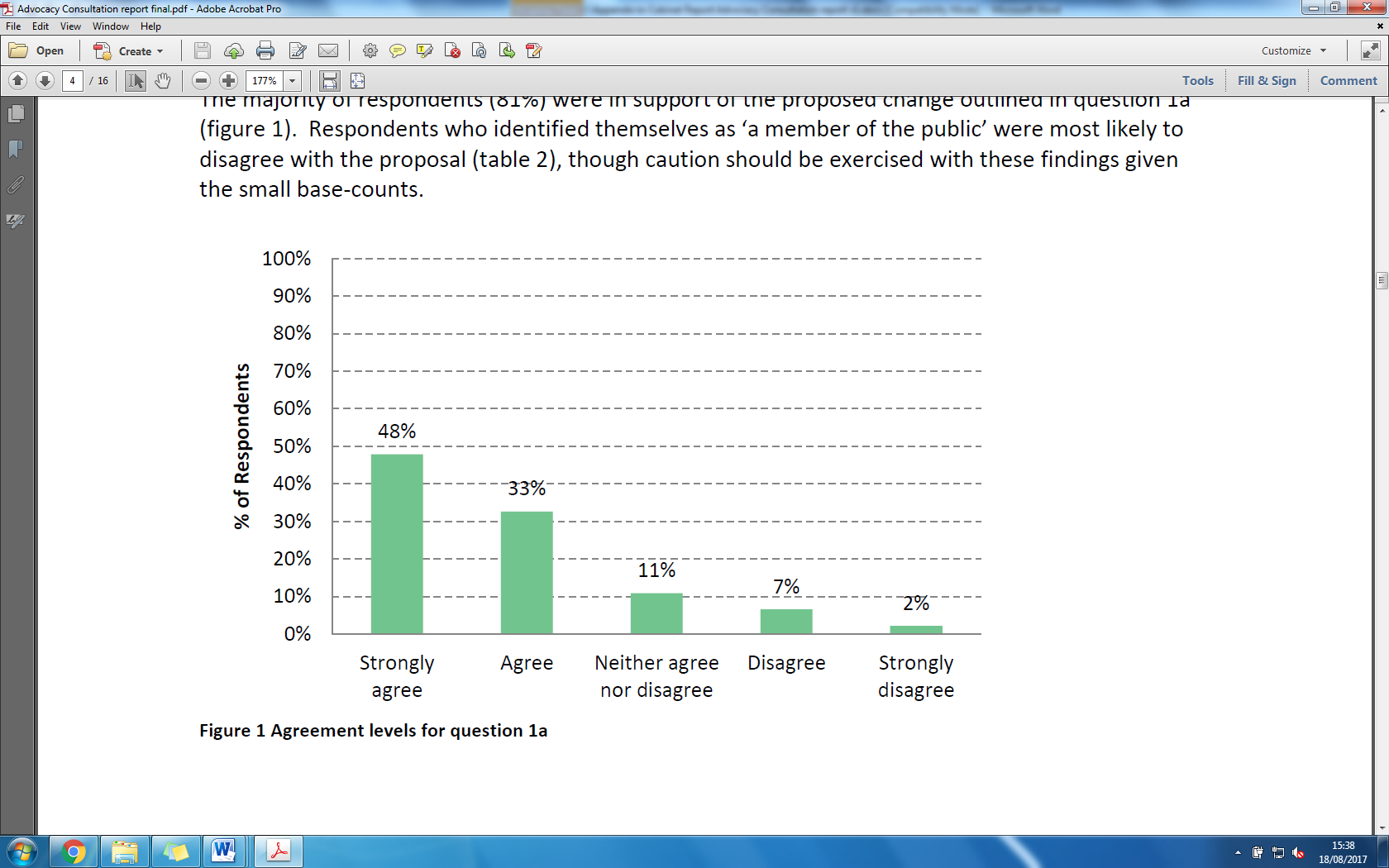 Figure : Agreement levels for question 1aTable : Levels of agreement by respondent type for question 1aRespondents were asked to add any further comments they may have. The following key themes emerged from the 26 open-ended responses:One service would reduce confusionMany respondents were in favour of combining the current three advocacy services into one service to be delivered by one provider. Respondents felt this would reduce confusion, increase efficiency, and increase accessibility.“There is currently too much confusion amongst the public and also professionals about what services are available, what they do and a great deal of people are missing out on services and too much time wasting referring to wrong service.”“A combined service is better when users changed from detained informal or community, it means that they have continuity and don’t have to see another person in another service when they have built up a rapport and trust with an advocate… ensures that users don’t fall into a gap between services as they often give up on help if the system is too difficult to navigate”“having one amalgamated service would reduce confusion, and aid practitioners to refer to the correct service more easily to enable access to service for clients.”Staff need to have knowledge of all three service areasSome respondents whilst in support of combining the three services into one, highlighted that this would only work with adequately trained staff.“…provider will need to have specialist knowledge of each of these areas-rather than generic staff with insufficient training and resource.”“…an independent advisor must be available who is aware of the three areas.”  Will it be too big and therefore difficult to manage?Some respondents were concerned that combining the three services into one would result in too large a service that would be difficult to manage.“Putting all three things under one roof has got to be beneficial, as long as its not so big that it cannot be managed correctly.”“Provided standards of service are maintained…”“Too big a workload for one organisation.”1b. Do you agree or disagree that our proposal to combine the three services into one advocacy service will result in the benefits outlined?Respondents were given the following information:We think a combined model might help to:make it easier for people to know about the services and seek support from themreduce the need for people to be seen by more than one service provider, as we know that some people need support from more than one health advocacy servicereduce the amount of times that clients have to describe their experiences more than once to different advocates and providersmake our services more efficient and effective for the people who use themhelp us to deliver better value for money for the public, from the public purse.Over three-quarters (76%) of respondents agreed that the proposal to combine the three services into one advocacy service would result in the benefits outlined (figure 2). Table 3 demonstrates the breakdown of responses by respondent type.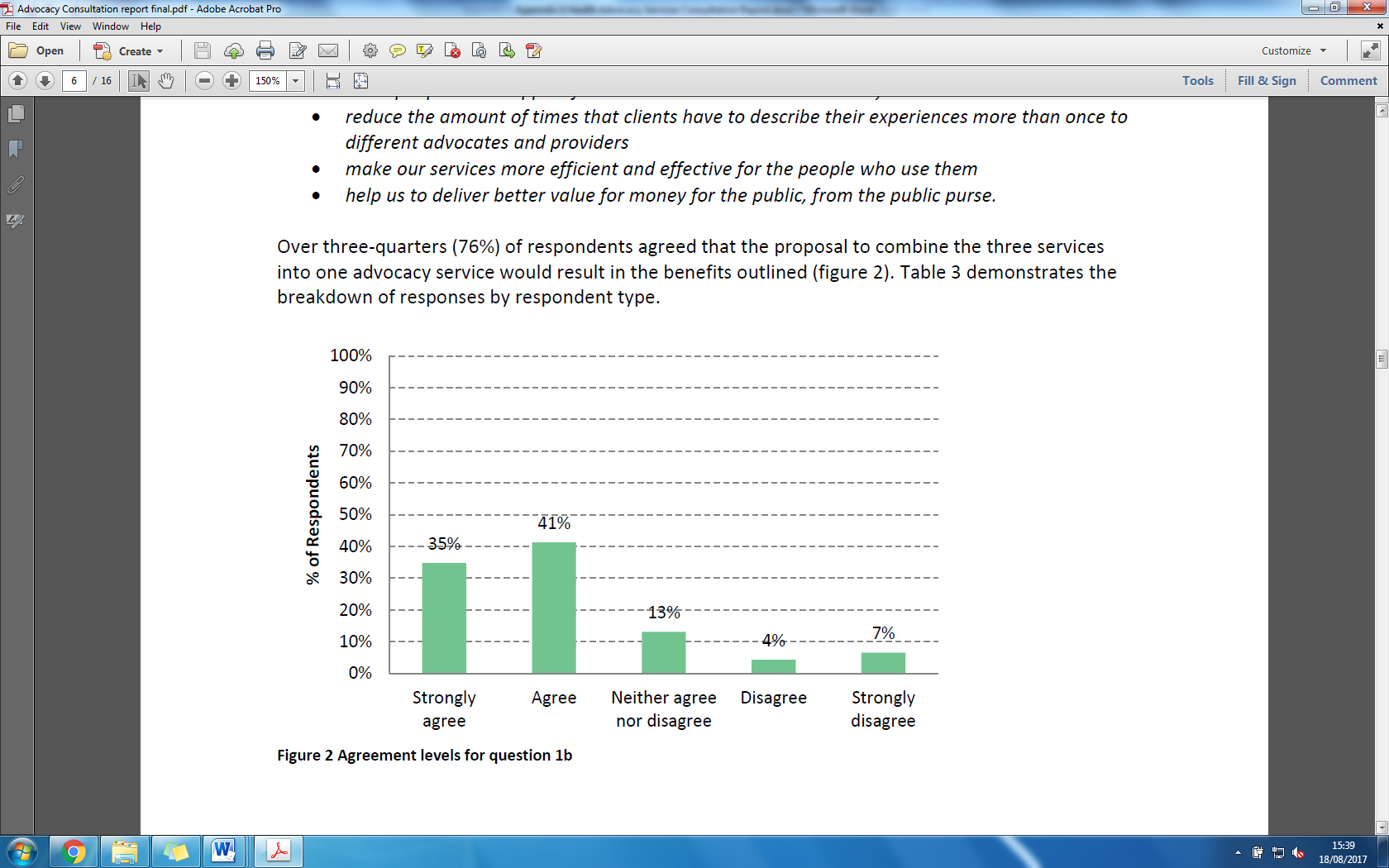 Figure : Agreement levels for question 1bTable : Levels of agreement by respondent type for question 1bRespondents were asked to add any further comments they may have. The following key themes emerged from the 14 open-ended responses:In theory the benefits will be achieved, but we cannot be certainThough the majority of respondents agreed that the proposal to combine the three services into one service would result in the benefits outlined, some respondents were fearful that it may lead to a lack of local knowledge.“Combining services does not necessarily achieve the benefits described. There may be some losses by losing local knowledge.”“Although I agree with the services merging, this should not result in the Advocates themselves losing their knowledge of a particular part of the work by expecting them to work in all areas so that they do not have the depth of knowledge or by using volunteers who may not have the same time or commitment or knowledge of paid employees.”“Combining these into a single service does not ensure quality or effectiveness of the service.”Timescales for non-statutory advocacy serviceRespondents were given the following information:Individuals who have a statutory right to an advocate (NHS Complaints Advocacy and statutory Independent Mental Health Advocacy IMHA) also have rights to be seen by their advocate within set timescales. We will continue to make sure that the new health advocacy service provider (or partnership) meets the requirements for responding to referrals, and seeing new clients within the statutory guidelines. However, this may mean that individuals who are referred for non-statutory provision (General Health Advocacy and non-statutory IMHA), may have more flexible waiting times as statutory referrals will be prioritised first.Flexible waiting times for non-statutory advocacy services could result in some individuals waiting a longer time period to be seen by an advocate, but it could also mean that some clients will be seen more quickly. For example, if you are an informal inpatient in mental health services, and you approach an advocate on the ward during their ward visits, they may be able to respond to your issue immediately and help you to resolve it. Where individuals have to wait longer we are keen to hear views about what might be helpful during this period, and we have included some suggestions in our consultation questions for consideration.2a. People who are accessing statutory advocacy provision (NHS Complaints Advocacy and statutory Independent Mental Health Advocacy for people sectioned under the Mental Health Act) will be prioritised to receive support. What impact do you think having more flexible waiting times for non-statutory advocacy provision (General Health Advocacy and non-statutory Independent Mental Health Advocacy) might have on individuals using the service? Please add any further comments you may have.Over half (67%) of all respondents chose to leave a comment. The following key themes emerged from the 31 open-ended responses:What about people who have been discharged and are in the community?A number of respondents were concerned that people in the community would not receive the help they need. Some respondents felt that it was these individuals who were most vulnerable and therefore most in need.“When people are discharged from statutory services, they are instantly dropped. So I think it's not fair for people not in statutory services to not get priority.”“The clients who are not priority whose issues cannot be resolved during the advocates visit to the ward may have been discharged by the time the advocate is able to address their issues with them, I am not sure if after referral the advocacy service would visit clients in the community.”“It is very disappointing because there are some people who need this support desperately in the community and they are not prioritised.”“I believe that the non-statutory community service is vital as advocates support people to remain in the community before reaching crisis point and becoming statutory or inpatient. There appear to be more people in the community who are reaching crisis point but unable to access a hospital bed or support for prevention.”“A huge impact for people accessing community based services who needs support, for example adults with a Learning Disability, or Autism, living in the community. With the Transforming Care drive to avoid hospital admission, we would hope that patients will not be on wards, and will therefore not access statutory advocacy. These individuals still desperately need advocacy, for example in helping them to access appropriate care, financial support, and housing, and they will face even longer waiting times and isolation. These individuals are already isolated, vulnerable, and struggle to access or negotiate services. The proposed changes will impact negatively on the most vulnerable people in the community.”People with mental health issues need to be prioritisedSome respondents agreed that individuals with mental health issues should be prioritised.“Patients sectioned on the MHA need to be prioritised to ensure that their rights under legislation to appeal etc are safeguarded.”“More support for mental ill people”“Should alleviate stress for sectioned patients and enable them to voice their concerns more easily.”This will create stress and stop people from accessing the services they needSome respondents were opposed to priority being given to people accessing statutory advocacy provision. Reasons for this opposition included the belief that people would fall through the net, and that it would create distress amongst those expected to have more flexible waiting times.“Delay causes dispute giving up and not achieving the service needed.”“Each case needs to be assessed on its merits. An individual's personal circumstances can make them much more vulnerable than another person in a more favourable overall situation regardless of fitting into simple statutory criteria.”“I think people can be prioritised based on need more a combined model.. It’s sometimes difficult for users to hear that they can’t get help from the advocate who is helping someone else because they have to access a different service.”“Lower priority - longer waits, more frustration, for non-priority individuals. Ultimately will they lose the service altogether?”“This may lead to frustration and anxiety for some clients. A prospective timescale should be provided as far as possible.”“The impact will be people waiting longer for advocacy and not getting a service at all.”2b. Would any of the following suggestions help to minimise any negative impacts? Select all that applyTable 4 shows that the majority of respondents selected all of the suggestions provided. Over three quarters (76%) of respondents selected ‘Better service promotion so that people are referred into the non-statutory service earlier and before reaching a crisis point’ as a suggestion to help minimise any negative impacts resulting from more flexible waiting times for non-advocacy provision.There was little variation to this question based on the respondent type (table 5).Table : Number of responses received for each option in question 2bThe following suggestions were provided by respondents who selected ‘Other’ to question 2b:“Communication and promote self-help by boosting knowledge and confidence”“Have used self-referral at Warwick Hospital. It worked well”“I think they have the knowledge but not the time to educate”“Mine keep in regular contact with each other”“Not sure what are the 'suggestions'!!”“Please do not promote unless you have invested enough money to provide enough advocacy time”“Self-referral may result in people who are able to speak up for themselves asking for help and taking the time of advocates that should be given to patients who are more seriously ill unless a lot more money for advocacy is available so that all patients can be reached”“The statutory NHS and independent advocacy are both required to help mental service users”Table : Number of responses received for each option in question 2b by respondent typePartnership working with HealthwatchRespondents were given the following information:‘Through working with their clients, Health Advocacy services get to know a lot about what is working well with our NHS health services, and what could be improved. We think that this collective knowledge could be better used to help improve our local health services, particularly by sharing themes and trends with our local Healthwatch service. We are therefore proposing to create a stronger partnership between our local Health Advocacy Services and our local Healthwatch service. Healthwatch is a statutory service and it exists to be the consumer champion for accessing local health and social care services.We are not proposing that any personal information about any of the clients that the Health Advocacy Services or Healthwatch service works with is shared. It would only involve the providers discussing themes and trends that people are facing with health services locally, so that Healthwatch can champion for improvements to be made. We hope that a stronger partnership will also result in Healthwatch making more referrals to the Health Advocacy Services.’3a. Do you agree or disagree that it would be helpful for Health Advocacy Services and Healthwatch Warwickshire to work more closely together, sharing trends and themes on emerging common issues, and promoting more referrals from Healthwatch to Advocacy Services?Nearly all of the respondents (98%) agreed that it would be helpful for Health Advocacy Services and Healthwatch Warwickshire to work more closely together (figure 3). Only one respondent disagreed with this proposal, and they identified themselves as a former advocacy service user.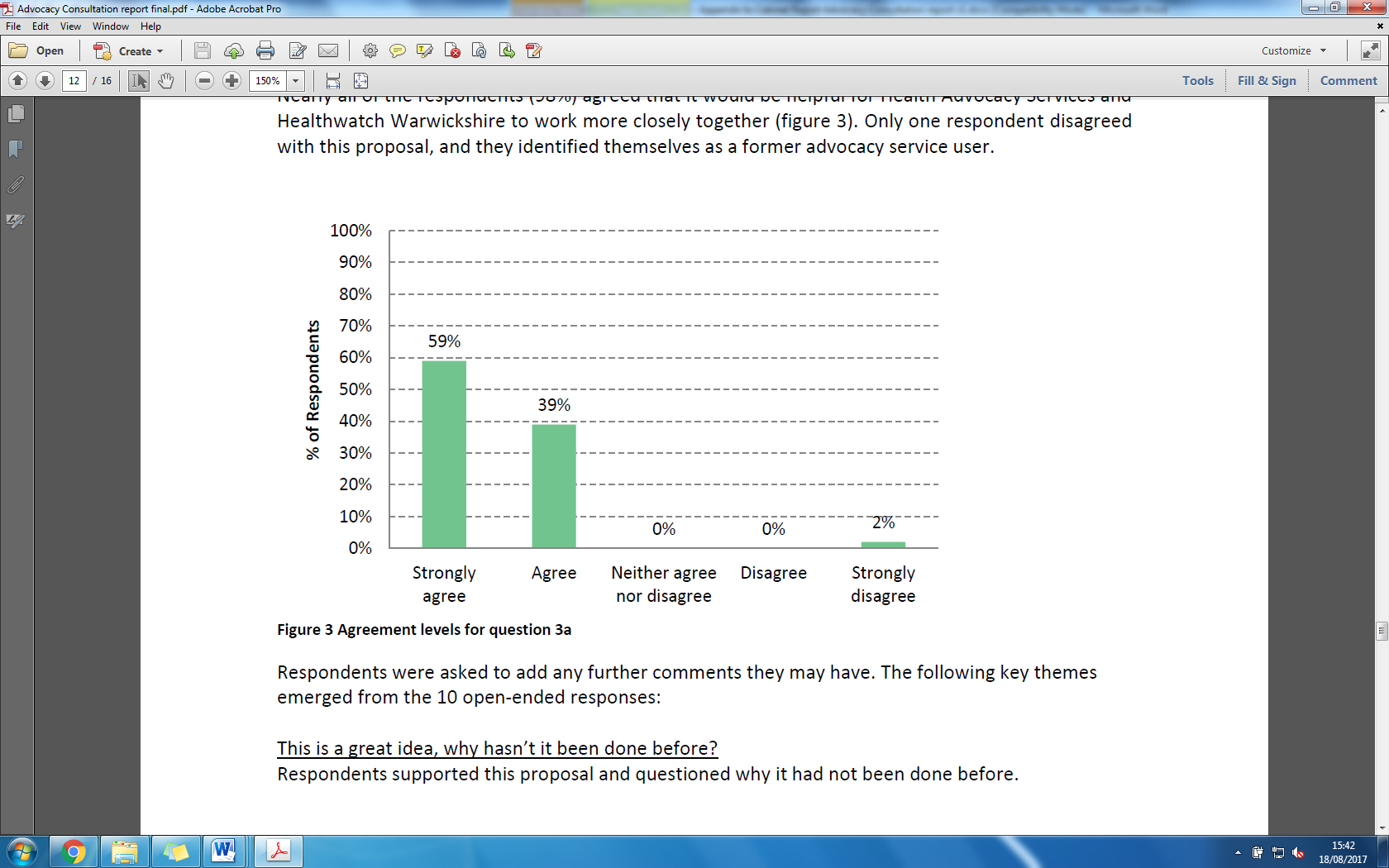 Figure : Agreement levels for question 3aRespondents were asked to add any further comments they may have. The following key themes emerged from the 10 open-ended responses:This is a great idea, why hasn’t it been done before?Respondents supported this proposal and questioned why it had not been done before.“Why hasn't this been done before?”“It sounds essential - why is this not already happening??”It’s a great idea, but I have a few concerns Some respondents, whilst in support of this proposal, did have some concerns.“Closer coordination always makes sense. One problem can be turnover of staff and then someone can easily 'drop the ball'.”“Identifying common issues and trends is a good idea, however smaller and obscure issues are important to the client as well and I would be concerned if services were provided that excluded smaller issues in favour of bigger ones”“There is too much waste with competing organisations for advocacy trying to undercut each other and contracts/tenders changing every few year with set up and run down times at each end also creating more confusion for the public and referrers.”Service Promotion and MarketingRespondents were given the following information:We would like to do more to make sure that people who need Health Advocacy Services know about them and can access them easily at the appropriate time.4a. The following list describes some of the ways that these services could be promoted – please tick your top three preferred ways to find out about these servicesThe most popular method for finding out about services was ‘Service leaflets / posters available in health settings (Hospitals, GP surgeries)’ with 61% of all respondents selecting this approach (Table 6). This was followed by ‘Health professionals telling you about the services as part of your treatment and care planning’ (50%). Preference did not appear to be influenced by respondent type (table 7).Table : Number of responses received for each option in question 4aThe following suggestions were provided by respondents who selected ‘Other’ to question 4a.‘Postal communication automatically to anyone in the system’‘Wellbeing hubs across North Warwickshire’‘Advertising on tv ,local radio and news paper’s‘Make it easily found on the internet via say google. It does not matter whose website it is on i.e. professional. Search optimisation’‘This is a big job! Health professionals and social care staff do not know what their responsibilities are, we are very confused about advocacy’‘TV and radio adverts, targeted mailings’Table : Number of responses received for each option in question 4a by respondent typeRespondents were asked to add any further comments they may have. The following key themes emerged from the 11 open-ended responses:People won’t look at County Council websitesA couple of respondents suggested people would not look at County Council websites, and that not everyone has the skills or resources to access such sites.“Not everyone has access to a computer, the skills to use a computer or if they are unwell may not have the concentration/ cognitive functioning. Most people would not know to look on council websites etc”“I don't think people would naturally look at County Council websites or advocacy provider website - unless specifically looking for that”Professionals need more training and knowledge in order to promote the servicesA couple of respondents felt that professionals lacked the knowledge to promote advocacy services.“A lot of the problem is that health and social care professionals do not know what their duty is under MHA and MCA and Care At. They need training first before that are able to inform the public”“Many people do not receive the support they need because health and social care professionals are ignorant of their obligations and when they try to obtain an advocate, confused about which advocate and which service does what and therefore people are missed and time wasted”Any other commentsIs there anything else you feel is important for us to know to help shape how these three Health Advocacy Services are delivered in the future?The following key themes emerged from the 13 open-ended responses: There needs to be more advertising and awareness of the services offeredA few respondents suggested advocacy services required more advertisement and universal awareness.“I like the idea of an advocate visiting healthcare settings on set days, this makes the service accessible to clients and reinforces the existence of the service to health care professionals. Having worked in a ward where an advocate came on a weekly basis I found the services were well used as the clients and staff knew the advocate was coming and so the service was in the forefront and on staff’s toolkit”“Increased awareness/promotion of and access to services, joined-up service provision and efficient, timely service delivery will improve outcomes for local people.”“A universal awareness about them all” “Better advertising of these services.”The best service needs to be commissioned, not the cheapestSome respondents felt competition to win contracts resulted in inadequate advocacy services, with the focus being on making the service cheap, rather than effective.“The current advocacy services tick boxes and provide statistics but due to competing forces and demands they are cut to a minimum and are not able to offer the sort of service that may prevent the 'revolving door' issue with patients because they are juggling with the numbers of people they meet with and spend time with trying to fit into 'boxes' and meet criteria placed upon them by the commissioners of the services.”“There is far too much competition between the advocacy services to drive down their bid to win the contract and cut corners. Their reports to you do not tell the full story. There is too much emphasis placed on this by commissioners. As a result there are advocates who have not received any pay rise for some years…I have worked closely with Advocates and their morale is very low. They feel that they are not supporting their clients as they should. Their mental health is suffering due to these tight reporting contracts which the local authority would not expect of their own staff. Put standards in the contract to monitor this!”Grapevine Focus Groups Respondent profileTable : Respondent profile of Grapevine focus groupsSummaryThe majority of the people consulted agree that it is a good idea to merge the three advocacy services into one and that this will result in a better service over all. However, there was some unease about how the change would affect access to the service. Of particular concern was the prospect of longer waiting times for non-statutory advocacy, and specifically General Health Advocacy. Most people said that all the suggested ways of helping people while they are waiting should be implemented.The idea of linking Healthwatch more closely to Health Advocacy services was very popular.People said that the best ways to share information about the service are leaflets or posters in health care settings and face to face meetings with health professionals or Health Advocates.NB the number of people who gave a particular response is noted in brackets below. Some people chose not to answer all of the questions.1 a ‘In the future, the three advocacy services could be joined into one. Do you think this is a good idea?’Most people either strongly agreed (6) or agreed (5) with this idea. Some of the reasons they gave were that merging the services might save money; having the services in one place would make them more accessible; there would be a single standard for the advocacy service; and it would take less time to make arrangements to use the service.Three people said they neither agreed nor disagreed with the idea. One of these people explained the reason for this response was that they were not clear on how the service would work.Some people disagreed (6) or strongly disagreed (1). They were worried that the change would mean fewer people will be able to use the service if there are reductions in funding and staffing levels. One person said they feared that people with a learning disability will not get enough help and advice in a single service.1b: ‘Do you think joining the three advocacy services together will make a better service over all?’A majority of people said that they strongly agreed (9) or agreed (4) with this idea (“Because it is a good thing and it will make...life feel a lot better...”; “Because it will make a better offer of chances to people with mental health issues”)Three people said they neither agreed nor disagreed. One of these people said they were not sure how the service would work in terms of funding, staffing and location. The person was concerned that people could lose their jobs and commented that the ideas were “a lot to take on board”.Two people disagreed and two strongly disagreed. The people who disagreed expressed concerns about cuts to funding and staffing and longer waiting times. They were worried that people might lose access to specialist advocacy support, for example, around mental health problems. People also felt that those who need general advocacy might be ‘sidelined’ or have to wait longer for support unless they make a complaint. Some people with a learning disability would need help to understand how to make a complaint. 2a ‘People who are having support from the statutory elements of the service will be seen first. This means it could take longer for people who need support from the non-statutory elements to be seen. What do you think about this?’The feedback to this question showed that people were troubled by the prospect of longer waiting times for General Health Advocacy/non-statutory provision. They felt that there were issues around fairness and equality of access to the service and they were concerned about the impact of waiting times on people’s wellbeing (“Really not fair! People will become worried and anxious”; “This is not fair...why should they have to wait longer? They may need help ASAP”; “[It will] Make people more poorly. Block more beds up”; “Lack of communication between NHS and patient – advocacy could address this”).One person said they thought it was a “good idea to see people with mental health [problems] quicker”, but this might cause “frustration for other people [who are] waiting”.   2b ‘Joining the three Health Advocacy Services together may mean that some people need to wait for an advocate. Do you think any of these things may help these people?’Most people felt that all the suggestions in the tick box list would help people. Some people said they did not think it would help if people could make their own referrals. Some also said keeping in touch with people to see if anything has changed or to let them know when they will be seen would not help.3 ‘Do you think it is a good idea for Health Advocacy Services and Healthwatch Warwickshire to work more closely together?’A clear majority of people said that they strongly agreed (11) or agreed (6) with this idea. These people felt that more ‘team working’ might help the service run smoothly. They suggested that more people will hear about the service because Healthwatch will help to share information. There was also a feeling that if there were any problems with the service, Healthwatch would be in a better position to find out about them and help resolve them.Two people were unsure about the idea; one person disagreed and one strongly disagreed. These people did not record any reasons for their opinions.4 ‘We would like to do more to make sure that people who use Health Advocacy Services know about them and get them when they need them. Tick the top three ways you would like to find out about the service’.The joint top three most popular ways of finding out about the service were:Leaflets / posters in hospitals and GP surgeriesHealth professionals telling you about the service as part of your treatment and care planningFace to face meetings or drop-in sessions with the Health Advocacy providerNobody suggested any additional ways of finding out information other than the ones given in the tick box list.5 ‘Is there anything else you want to say about joining the three Health Advocacy Services together?’Of the seven responses to this question, four were broadly positive (“Give it a try, worth giving it a go”; “I think it’s a good idea”; “Hope people with LD have a good service”; “The nurses help you”).Two responses expressed concern about the possible effects of changes (“I think it’s alright but it means jobs will go and there will be cuts”; “Ensure it doesn’t mean staff cuts!”)One person suggested that “a complaints service would be useful”.Mental health forumsThe forums included 21 service users and 2 co-production staff. Table 12 summarises the key themes that emerged against each of the key consultation proposals.Table : Key themes from mental health forumsMarket engagementThree organisations requested to attend the market engagement day on 19 July 2017, with two further organisations responding to the market testing questionnaire. Table 13 summarises the key themes that emerged against each of the key consultation proposals.Table : Key themes from market engagementStakeholder engagement7 social workers were involved with the consultation work. Key themes that emerged 
against the proposals under consultation are summarised in 4.Table : Key themes from consultation with Social WorkersConclusion and next stepsConclusionThrough analysing both the questionnaire responses and the feedback received through the face to face engagement mechanisms there were a number of common overarching themes which emerged during the course of the consultation. These included:Combining three contracts into one contractThe vast majority of respondents agreed with the proposal to combine the three services into one advocacy service, as this would result in the following benefits:Simplified referral pathway Reduced confusion amongst service users and professionals about the different types of advocacy More efficient triageBetter value for moneyService users will only have to tell their story onceHowever, respondents expressed some concerns, as follows:Combining the services under one contract would result in a wide spectrum of services - could one provider realistically do all 3?Challenge of managing a potentially large service may be challengingStaff issues, including TUPE, disparate staff teams, staff potentially needing to have knowledge of all three advocacy areas, impact on staff workloadService promotionThere was general agreement that more advertising and promotion of the services is neededThe most popular methods of promotion included: service leaflets/posters available in health settings, health professionals telling you about the serviceThere was agreement that professionals (potential referrers) need more training and knowledge around the different services, eligibility and referral criteria and different response timesThere was the suggestion that Advocates should attend duty meetings and/or MDT meetingsThere was agreement that more outreach work by Advocacy staff, for example drop-in sessions in in community hubs would be beneficialLinks with HealthwatchIndividuals were generally supportive of the proposed plan to develop the partnership with Healthwatch. It was felt that this would strengthen both services through picking up of emergent trends in health servicesSuggestions for partnership working included: co-location, joint working on projectsThere was agreement for the link to Healthwatch needing to be clearer, as some individuals think they provide advocacy. Clarity over purpose would reduce duplication of provision.Flexible waiting timesThe flexible waiting times issue was the most contentious in all methods of engagementThe majority of respondents selected all of the suggestions provided to help minimise any negative impacts that may result from more flexible waiting time for non-statutory advocacy service usersPrioritise based on individual circumstances and needsThey felt that there were issues around fairness and equality of access to the service and they were concerned about the impact of waiting times on people’s wellbeing42% of respondents expressed concern concerned that more flexible waiting times for non-statutory advocacy provision would lead to increased stress amongst non-statutory service users, which may result in people falling through the net and not receiving the help they. These respondents felt that people in the community are often the most vulnerable and most in need and that statutory service users should not be prioritised over them.Need to ensure systems and protocols are in place e.g. for wait lists – managed effectivelyBe clear on referral pathways - professional only or is self- referral available for all elements, or only someRequest a referral management policy based on the needs of individuals – structured approachFollowing collation and analysis of all responses received there was an overall general consensus from respondents who strongly agreed with the majority of the service principles. This consensus was then further reinforced through respondents’ comments providing qualitative insight which has been used to further shape and influence the proposed service model.Warwickshire County Council, Public Health, would like to thank all those who participated in the Consultation process, whether it was through attending one of our face to face events, or through completing the questionnaire.  Proposed changeMore informationAccess to Health Advocacy ServicesCurrently, to access any of the three Health Advocacy Services, you, or your referrer, need to know about and approach the three services separately. We would like to change this so that the three Health Advocacy services are delivered as one service, and delivered by one provider (or a partnership of providers).  This model is available in other parts of the country.We think a combined model might help to:make it easier for people to know about the services and seek support from themreduce the need for people to be seen by more than one service provider, as we know that some people need support from more than one health advocacy servicereduce the amount of times that clients have to describe their experiences more than once to different advocates and providers make our services more efficient and effective for the people who use themhelp us to deliver better value for money for the public, from the public purseTimescales for Service Individuals who have a statutory right to an advocate (NHS Complaints Advocacy & Statutory Independent Mental Health Advocacy) also have rights to be seen by their advocate within set timescales. We will continue to make sure that the new health advocacy service provider (or partnership) meets the requirements for responding to referrals, and seeing new clients within the statutory guidelines. However, this may mean that individuals who are referred for non-statutory provision (General Health Advocacy & non-statutory Independent Mental Health Advocacy) may have more flexible waiting times as statutory referrals will be prioritised first. Flexible waiting times for non-statutory advocacy services could result in some individuals waiting a longer time period to be seen by an advocate, but it could also mean that some clients will be seen more quickly. For example, if you are an informal inpatient in mental health services, and you approach an advocate on the ward during their ward visits, they may be able to respond to your issue immediately and help you to resolve it.  Where individuals have to wait longer we are keen to hear views about what might be helpful during this period, and we have included some suggestions in our consultation questions for consideration. Partnership working with Healthwatch Through working with their clients, Health Advocacy Services get to know a lot about what is working well with our NHS health services, and what could be improved. We think that this collective knowledge could be better used to help improve our local health services, particularly by sharing themes and trends with our local Healthwatch service.  We are therefore proposing to create a stronger partnership between our local Health Advocacy Services and our local Healthwatch service. Healthwatch is a statutory service and it exists to be the consumer champion for accessing local health and social care services. You can find out more about the existing Healthwatch service here: http://www.healthwatchwarwickshire.co.uk/We are not proposing that any personal information about any of the clients that the Health Advocacy Services or Healthwatch service works with is shared. It would only involve the providers discussing themes and trends that people are facing with health services locally, so that Healthwatch can champion for improvements to be made. We hope that a stronger partnership will also result in Healthwatch making more referrals to the Health Advocacy Services.ChannelDetailExternalExternalAsk Warwickshire warwickshire.gov.uk/askEmail External and internal - see distribution list belowSocial MediaPosts to Twitter, Facebook, InstagramFace to facePublic engagement in libraries, hospitals, community forumsNewslettersSWCCG newsletter, WCAVA grapevine, Healthwatch newsletter and internal newsletters (see below).Press notice x 4Sent to countywide mediaHospitalsCCG comms leads, SWFT hospital magazineWCC libraries Public engagementGP surgeriesEmailPharmacistsEmailInternalInternalRe:memberNewsletter to councillors Intranet homepageHeadline slotMD briefingJoint Managing Director briefing to all staff Your WarwickshireNewsletter to MP’sGroup briefingsIncluded in Resources, Communities and Fire & Rescue, People GroupPublic Health MattersPublic Health department newsletterActivityDate(s)Number of consultees Mental health service user involvement forums11 July 2017  17 July 2017  20 July 2017  21 July 201733Consultation with Social Work Operational Teams at WCC24 July 20177Focus groups run by Grapevine – service user involvement for people with learning disabilities13 July 2017  17 July 201724Completing surveys and promoting the consultation in St Michaels and Cauldon Centre (secondary care mental health treatment centres)9 June – 31 July 2017Approximately 20Completing surveys and promoting the consultation at Warwick and Stratford libraries9 June – 31 July 2017Approximately 20Completing surveys and promoting the consultation at Warwick Hospital9 June – 31 July 2017Approximately 50Completing surveys and promoting the consultation at University Hospital Coventry and Warwickshire 9 June – 31 July 2017Approximately 20Market engagement activity19 July 2017Promotion of the consultation to the Warwickshire North Delivery Group9 June – 31 July 2017Letter from current providers to current and previous service users, promoting the consultation9 June – 31 July 2017110Promotion of the consultation to all staff at Coventry and Warwickshire Partnership Trust. Activity included links to the survey in 2 e-bulletins to staff, distribution of the postcards and posters9 June – 31 July 2017Count%GenderMale (including trans man)1839%Female (including trans female)2759%Other (including non-binary)12%Age in yearsUnder 1812%18-291022%30-441941%45-591328%60-7437%75+12%Long standing illness or disabilityYes2047%No2354%EthnicityWhite – English/ Welsh/ Scottish/ Northern Irish / British3987%White - Irish24%Mixed - Any other mixed background12%Asian or Asian British - Indian12%Black or Black British - African12%Black or Black British - Caribbean12%ReligionChristian2351%Hindu12%Other - please specify49%None1227%Prefer not to say511%SexualityHeterosexual or straight3377%Gay or lesbian25%Bisexual12%Prefer not to say716%District/ BoroughNorth Warwickshire716%Nuneaton & Bedworth921%Rugby49%Stratford-on-Avon818%Warwick1125%Other716%Are you…A current Health Advocacy service user611%A former Health Advocacy service user1018%A member of the public – has not used advocacy services before1425%A health or care professional/referrer1221%Someone who looks after or cares for an individual916%Other, please state*611%What service(s) do your comments relate to?NHS Complaints Advocacy1224%What service(s) do your comments relate to?General Health Advocacy918%What service(s) do your comments relate to?Independent Mental Health Advocacy612%What service(s) do your comments relate to?All2447%Base countStrongly disagreeDisagreeNeither agree nor disagreeAgreeStrongly agreeA current Health Advocacy service user60%0%0%50%50%A former Health Advocacy service user1010%0%0%70%20%A member of the public – has not used advocacy services before140%14%7%36%43%A health or care professional/referrer120%0%17%33%50%Someone who looks after or cares for an individual90%11%11%22%56%Other60%0%0%17%83%Base countStrongly disagreeDisagreeNeither agree nor disagreeAgreeStrongly agreeA current Health Advocacy service user617%0%0%67%17%A former Health Advocacy service user1020%0%0%60%20%A member of the public – has not used advocacy services before140%7%21%36%36%A health or care professional/referrer120%0%17%58%25%Someone who looks after or cares for an individual90%11%0%56%33%Other60%0%0%17%83%Count% of respondents selecting this optionBetter service promotion so that people are referred into the non-statutory service earlier and before reaching a crisis point3576%Increased knowledge of the Health Advocacy Services by health, social care and other professionals so that they refer or signpost people to services earlier3474%Making self-referral routes available so that people don’t have to wait for a professional to make a referral3372%Providing toolkits and other self-help information to support people to self-advocate whilst they are waiting for an advocate from the service provider/partnership2963%Regular updates and contact from the advocacy provider about when the advocacy service will commence, so people are not left waiting indefinitely.2963%Advocacy Service volunteers making contact with the client/keeping in touch with the client to understand any changing circumstances2861%Other, please state:1124%A current Health Advocacy service user (n=6)A former Health Advocacy service user (n=10)A member of the public – has not used advocacy services before (n=14)A health or care professional/referrer(n=12)Someone who looks after or cares for an individual (n=9)Other(n=11)Count and % of cohort selecting this optionCount and % of cohort selecting this optionCount and % of cohort selecting this optionCount and % of cohort selecting this optionCount and % of cohort selecting this optionCount and % of cohort selecting this optionBetter service promotion so that people are referred into the non- statutory service earlier and before reaching a crisis point5 (83%)5 (50%)11 (79%)12 (100%)7 (78%)5 (45%)Increased knowledge of the Health Advocacy Services by health, social care and other professionals so that they refer or signpost people to services earlier5 (83%)6 (60%)9 (64%)11 (92%)8 (89%)5 (45%)Making self-referral routes available so that people don’t have to wait for a professional to make a referral5 (83%)8 (80%)9 (64%)10 (83%)8 (89%)3 (27%)Providing toolkits and other self- help information to support people to self-advocate whilst they are waiting for an advocate from the service provider/partnership5 (83%)6 (60%)8 (57%)10 (83%)8 (89%)3 (27%)Regular updates and contact from the advocacy provider about when the advocacy service will commence, so people are not left waiting indefinitely4 (67%)6 (60%)10 (71%)10 (83%)7 (78%)3 (27%)Advocacy Service volunteers making contact with the client/keeping in touch with the client to understand any changing circumstances4 (67%)6 (60%)9 (64%)9 (75%)6 (67%)3 (27%)Other01 (10%)4 (29%)1 (8%)4 (44%)3 (27%)Count% of respondents selecting this optionService leaflets / posters available in health settings (Hospitals, GP surgeries)2861%Information on the advocacy service provider web-sites817%Information on the County Council web-site715%Information on health service web-sites (hospitals, GPs, Clinical Commissioning Groups)817%Health professionals telling you about the services as part of your treatment and care planning2350%Other staff telling you about the services (eg Healthwatch, charities and voluntary sector organisations).1328%Opportunities to speak to the advocacy service providers informally (e.g. if they attended health events or held drop-ins in hospital settings)1635%All of the above1430%Other, please state:715%A current Health Advocacy service user (n=6)A former Health Advocacy service user (n=10)A member of the public – has not used advocacy services before (n=14)A health or care professional /referrer (n=12)Someone who looks after or cares for an individual (n=9)Other (n=11)Count and % of cohort selecting this optionCount and % of cohort selecting this optionCount and % of cohort selecting this optionCount and % of cohort selecting this optionCount and % of cohort selecting this optionCount and % of cohort selecting this optionService leaflets / posters available in health settings (Hospitals, GP surgeries)4 (67%)6 (60%)9 (64%)7 (58%)6 (67%)4 (67%)Information on the advocacy service provider websites2 (33%)3 (30%)3 (21%)3 (25%)1 (11%)0Information on the County Council website2 (33%)3 (30%)1 (7%)5 (42%)1 (11%)0Information on health service websites (hospitals, GPs, Clinical Commissioning Groups)1 (17%)1 (10%)3 (21%)2 (17%)00Health professionals telling you about the services as part of your treatment and care planning3 (50%)4 (40%)9 (64%)6 (50%)4 (44%)4 (67%)Other staff telling you about the services (eg Healthwatch, charities and voluntary sector organisations).1 (17%)2 (20%)4 (29%)4 (33%)4 (44%)2 (33%)Opportunities to speak to the advocacy service providers informally (e.g. if they attended health events or held drop-ins in hospital settings)2 (33%)3 (30%)5 (36%)6 (50%)3(33%)1 (17%)All of the above3 (50%)4 (40%)4 (29%)4(33%)2 (22%)1 (17%)Other, please state:01 (30%)2 (14%)3 (25%)4 (44%)1 (17%)Count%GenderMale (including trans man)1670%Female (including trans female)730%Other (including non-binary)00%Age in yearsUnder 1800%18-29626%30-441042%45-59522%60-7427%75+00%Long standing illness or disabilityYes23100%No00%EthnicityWhite – English/ Welsh/ Scottish/ Northern Irish / British2191%White - Irish14%Mixed - Any other mixed background00%Asian or Asian British - Indian1Black or Black British - African00%Black or Black British - Caribbean00%ReligionChristian1670%Sikh14%None626%SexualityHeterosexual or straight1565%Gay or lesbian04%Bisexual14%Prefer not to say522%Service proposalKey themesCombining three contracts into one contractGeneral agreement that combining the three contracts would:Simplify the referral pathwayPrevent confusion However, some comments referred to:Concerns about impact on staff workloadConcerns over perceived lack of provision in the NorthWorking hours - shouldn’t be 9-5Wide spectrum of services - could one provider realistically do all 3?Service promotionSuggestions promotional methods included:Linking with the CAVA DirectoryMore outreach work by Advocacy staffInformation should be provided on discharge from hospital Promotion in GP surgeriesStructured education for GPsInformation to be provided onlineThere was also agreement about the need for more clarity for professionals on provision, referral, eligibility etc.Links with HealthwatchIndividuals were generally supportive of the proposed plan to develop the partnership with HealthwatchThe link to Healthwatch provision needs to be clearer as some individuals think they provide advocacyFlexible waiting timesAgreement that prioritisation would be effective and appropriateService proposalKey themesCombining three contracts into one contractProviders were in agreement with combining the three services into one integrated service.Agreement that combining the three contracts would result in the following positives:Seamless access for service users, continuityIntegration Clients will tell their story onceOne easy point of contactMore efficient triageBetter value for money – resource allocation, cost-base, more efficient 1 service manager – to allocate clients to relevant advocates – triage Opportunity for a partnership/consortium approachUtilise volunteers moreHighlighted risks included:TUPEDisparate staff teamCareful management of transitionPracticalities around co-commissioningService promotionUsage of community hubs would be beneficial for drop in sessions to help promote awareness in the communityConsider how you shape the message to describe what advocacy isComms/messaging should be tested by service usersBe targetedUse a range of methodsHave an engagement protocol with other servicesService needs to be visible to NHS staffInclude time for marketing and awareness raising in the specificationProviders to consider ways to engage with very hard to reachUse volunteersLinks with HealthwatchAgreement that strengthening links with Healthwatch would result in the following positives:Aligned offer that does not duplicate - particular linkages with NHS ComplaintsCan pick up on emergent issues/trends – positive and negativePotential for joint working on projects The following risk was identified:If there is not clarity of roles between Healthwatch and advocacy, clients can be confused. Flexible waiting timesAgreement that flexible waiting times could be effectively managed through: Referral management policies and procedures based on the needs of individuals – structured approachPrioritisation of referrals based on individual circumstances and needsCould evaluate this after certain period to ensure working wellThe following potential risks were highlighted:Need to be effective managementBe clear on referral pathways - professional only or is self- referral available for all elements, or only someContingencies neededService proposalKey themesCombining three contracts into one contractTeams thought a single point of entry would be very usefulTimescales for responsesTeams felt that a decision tool would be helpful to aid correct referrals into the range of advocacy provision, and to clarify overlap between different advocacy provision.To help with referral management, teams requested an option to include standard or urgent referral option to be included on the formHealthwatch No views expressed.Service promotionSuggestions promotional methods included: advocates attending duty meetings, MDT meetings, conversations direct with the Senior Discharge Nurse.Social work teams were not aware of all the eligibility and referral criteria and different response times. Needs to be simplified. Non-statutory advocacy, particularly General health Advocacy needs to be promoted more to teams so that they are aware of these.Other issues raisedTeams would like for consideration to be given to online secure referral routes.Include some time in the new specification for advocates to attend evening meetingsClarify for teams whether clients going through Continuing healthcare assessment review are eligible to use NHS Complaints advocacy